2016. gada 13. decembrī	Noteikumi Nr. 783Rīgā	(prot. Nr. 68  23. §)Grozījumi Ministru kabineta 2006. gada 31. oktobra noteikumos Nr. 898 "Noteikumi par zemesgrāmatu nostiprinājuma lūguma formām"Izdoti saskaņā arZemesgrāmatu likuma 121. pantu1. Izdarīt Ministru kabineta 2006. gada 31. oktobra noteikumos Nr. 898 "Noteikumi par zemesgrāmatu nostiprinājuma lūguma formām" (Latvijas Vēstnesis, 2006, 180. nr.; 2014, 257. nr.) šādus grozījumus:1.1. papildināt 2. punktu aiz vārdiem "nekustamo īpašumu" ar vārdiem "un apbūves tiesību";1.2. papildināt noteikumus ar 3.9. un 3.10. apakšpunktu šādā redakcijā:"3.9. nostiprinājuma lūgums apbūves tiesības ierakstīšanai, pārgrozīšanai vai dzēšanai (9. pielikums);3.10. nostiprinājuma lūgums tiesības nostiprināšanai, pārgrozīšanai vai dzēšanai apbūves tiesības nodalījumā (10. pielikums).";1.3. aizstāt 1., 2., 3., 4., 5., 6. un 7. pielikumā vārdus "Kvīts par kancelejas nodevas samaksu" ar vārdiem "Maksājumu apliecinošs dokuments par kancelejas nodevas samaksu";1.4. aizstāt 1., 2., 3., 4., 6. un 7. pielikumā vārdus "Kvīts par valsts nodevas samaksu" ar vārdiem "Maksājumu apliecinošs dokuments par valsts nodevas samaksu";1.5. izteikt 4. pielikuma 3. punktu šādā redakcijā:"3. Hipotēkas nosacījumi1.6. izteikt 8. pielikumu šādā redakcijā:"8. pielikumsMinistru kabineta2006. gada 31. oktobranoteikumiem Nr. 898__________________ zemesgrāmatu nodaļaiNostiprinājuma lūgums 
atzīmes ierakstīšanai1. Nostiprinājuma lūdzējsPiezīmes.1. * Pilsonības un migrācijas lietu pārvaldes piešķirtais personas kods, bet, ja tāda nav, dzimšanas vieta un datums.2. ** Norāda vienoto reģistrācijas numuru, bet, ja tāda nav, reģistrācijas vietas valsti un attiecīgās valsts reģistrācijas numuru.3. *** Deklarētā dzīvesvieta, faktiskā dzīvesvieta, juridiskā adrese vai cita adrese pēc nostiprinājuma lūdzēja izvēles.2. Nekustamais īpašums vai apbūves tiesība (pasvītrot vajadzīgo)2.1. nekustamais īpašums (aizpilda, ja ieraksta atzīmi par nekustamo īpašumu)2.2. apbūves tiesības nodalījums 3. Atzīmes ierakstīšanas nosacījumi 4. Papildu nosacījumi (piemēram, pilnvarojumi, apliecinājumi)5. Par tiesību nostiprināšanu vēlos saņemt (atzīmēt vajadzīgo):6. Pievienotie dokumenti (tiesības apliecinošajiem dokumentiem norādīt dokumenta izdevēju, datumu, veidu un numuru. Ja dokumenti jau atrodas nekustamā īpašuma lietā, norāda zemesgrāmatu nodaļu, zemesgrāmatu un nekustamā īpašuma lietu. Ja dokuments iesniegts attiecīgajā zemesgrāmatu nodaļā, norāda nekustamā īpašuma kadastra numuru, par kuru iesniegts nostiprinājuma lūgums, vai zemesgrāmatu un zemesgrāmatas nodalījuma numuru)"" atzīmes par dokumentu saņemšanu aizpilda zemesgrāmatu nodaļas darbinieks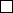 1.7. papildināt noteikumus ar 9. un 10. pielikumu šādā redakcijā: "9. pielikumsMinistru kabineta2006. gada 31. oktobranoteikumiem Nr. 898__________________ zemesgrāmatu nodaļaiNostiprinājuma lūgums
apbūves tiesības ierakstīšanai, pārgrozīšanai vai dzēšanai
(pasvītrot vajadzīgo)1. ĪpašnieksPiezīmes.1. * Pilsonības un migrācijas lietu pārvaldes piešķirtais personas kods, bet, ja tāda nav, dzimšanas vieta un datums.2. ** Norāda vienoto reģistrācijas numuru, bet, ja tāda nav, reģistrācijas vietas valsti un attiecīgās valsts reģistrācijas numuru.3. *** Deklarētā dzīvesvieta, faktiskā dzīvesvieta, juridiskā adrese vai cita adrese pēc apgrūtinātā zemes īpašuma īpašnieka izvēles.2. Apbūves tiesīgaisPiezīmes.1. * Pilsonības un migrācijas lietu pārvaldes piešķirtais personas kods, bet, ja tāda nav, dzimšanas vieta un datums.2. ** Norāda vienoto reģistrācijas numuru, bet, ja tāda nav, reģistrācijas vietas valsti un attiecīgās valsts reģistrācijas numuru.3. *** Deklarētā dzīvesvieta, faktiskā dzīvesvieta, juridiskā adrese vai cita adrese pēc apbūves tiesīgā izvēles.4. **** Ja ir kopīpašums, norāda katram kopīpašniekam piederošo domājamo daļu.3. Apbūves tiesības ierakstīšanas nosacījumi 3.1. apgrūtinātais nekustamais īpašums3.2. nostiprināmās tiesības nosacījumi4. Apbūves tiesības ierakstīšanai atvērt atsevišķu zemesgrāmatas nodalījumu. Apbūves tiesības nosacījumi5. Apbūves tiesības pārgrozīšana vai dzēšana5.1. apbūves tiesības nodalījums 5.2. apbūves tiesības pārgrozīšanas/dzēšanas nosacījumi (lūdzot tiesības pārgrozīšanu, tā atbilstoši Zemesgrāmatu likuma 47. panta trešajai daļai jāizsaka jaunā redakcijā)6. Papildu nosacījumi (piemēram, pilnvarojumi, apliecinājumi)7. Apbūves tiesības izbeigšana, notekot tās termiņamIevērojot Zemesgrāmatu likuma 55.3 panta otro daļu, saskaņā ar Civillikuma 1129.7 panta pirmo daļu notekot apbūves tiesības termiņam, lūdzu dzēst apbūves tiesību, uz tās pamata uzcelto ēku (būvi) pievienot apgrūtinātajam zemes gabalam un slēgt apbūves tiesības nodalījumu.8. Par tiesību nostiprināšanu vēlos saņemt (atzīmēt vajadzīgo):9. Pievienotie dokumenti (tiesības apliecinošajiem dokumentiem norādīt dokumenta izdevēju, datumu, veidu un numuru. Ja dokumenti jau atrodas nekustamā īpašuma lietā, norāda zemesgrāmatu nodaļu, zemesgrāmatu un nekustamā īpašuma lietu. Ja dokuments iesniegts attiecīgajā zemesgrāmatu nodaļā, norāda nekustamā īpašuma kadastra numuru, par kuru iesniegts nostiprinājuma lūgums, vai zemesgrāmatu un zemesgrāmatas nodalījuma numuru)"" atzīmes par dokumentu saņemšanu aizpilda zemesgrāmatu nodaļas darbinieks10. pielikumsMinistru kabineta2006. gada 31. oktobranoteikumiem Nr. 898__________________ zemesgrāmatu nodaļaiNostiprinājuma lūgums
tiesības nostiprināšanai, pārgrozīšanai vai dzēšanai 
apbūves tiesības nodalījumā(pasvītrot vajadzīgo)1. Apbūves tiesīgaisPiezīmes.1. * Pilsonības un migrācijas lietu pārvaldes piešķirtais personas kods, bet, ja tāda nav, dzimšanas vieta un datums.2. ** Norāda vienoto reģistrācijas numuru, bet, ja tāda nav, reģistrācijas vietas valsti un attiecīgās valsts reģistrācijas numuru.3. *** Deklarētā dzīvesvieta, faktiskā dzīvesvieta, juridiskā adrese vai cita adrese pēc apbūves tiesīgā izvēles.4. **** Ja ir kopīpašums, norāda katram kopīpašniekam piederošo domājamo daļu.2. Persona, kuras labā taisāms nostiprinājumsPiezīmes.1. * Pilsonības un migrācijas lietu pārvaldes piešķirtais personas kods, bet, ja tāda nav, dzimšanas vieta un datums.2. ** Norāda vienoto reģistrācijas numuru, bet, ja tāda nav, reģistrācijas vietas valsti un attiecīgās valsts reģistrācijas numuru.3. *** Deklarētā dzīvesvieta, faktiskā dzīvesvieta, juridiskā adrese vai cita adrese pēc personas izvēles.4. **** Aizpilda, ja apbūves tiesību iegūst darījuma rezultātā, mantojot vai citādi.5. ***** Ja ir kopīpašums, norāda katram kopīpašniekam piederošo domājamo daļu.3. Apbūves tiesības nodalījums4. Nostiprināmās/pārgrozāmās/dzēšamās tiesības nosacījumi (pasvītrot vajadzīgo)4.1. hipotēkas nostiprināšanas nosacījumi4.2. nostiprināmā tiesība4.3. tiesību pārgrozīšanas/dzēšanas nosacījumi (lūdzot tiesību pārgrozīšanu, tā atbilstoši Zemesgrāmatu likuma 47. panta trešajai daļai jāizsaka jaunā redakcijā)5. Papildu nosacījumi (piemēram, pilnvarojumi, apliecinājumi)6. Nostiprinātās/pārgrozītās tiesības izbeigšanās, notekot apbūves tiesības termiņamIevērojot Zemesgrāmatu likuma 55.3 panta otro daļu, saskaņā ar Civillikuma 1129.7 panta pirmo daļu notekot apbūves tiesības termiņam, lūdzu dzēst uz apbūves tiesības nostiprināto lietu tiesību.7. Par tiesību nostiprināšanu vēlos saņemt (atzīmēt vajadzīgo):8. Pievienotie dokumenti (tiesības apliecinošajiem dokumentiem norādīt dokumenta izdevēju, datumu, veidu un numuru. Ja dokumenti jau atrodas nekustamā īpašuma lietā, norāda zemesgrāmatu nodaļu, zemesgrāmatu un nekustamā īpašuma lietu. Ja dokuments iesniegts attiecīgajā zemesgrāmatu nodaļā, norāda nekustamā īpašuma kadastra numuru, par kuru iesniegts nostiprinājuma lūgums, vai zemesgrāmatu un zemesgrāmatas nodalījuma numuru)"" atzīmes par dokumentu saņemšanu aizpilda zemesgrāmatu nodaļas darbinieks2. Noteikumi stājas spēkā 2017. gada 1. janvārī.Ministru prezidents	Māris KučinskisTieslietu ministrs	Dzintars RasnačsNodrošināmais prasījums (summa euro)"Īpašnieks Persona, kuras labā vai pret kuru taisāms nostiprinājumsValsts iestāde vai amatpersona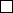 VārdsUzvārdsPersonas kods*Juridiskās personas pilns nosaukumsVienotais reģistrācijas numurs**Adrese***Īpašuma tiesība daļās no īpašumaKontaktinformācija (tālruņa numurs vai elektroniskā pasta adrese)Nosaukums vai atrašanās vietaZemesgrāmataNodalījuma numursZemesgrāmataNodalījuma numursapliecinātu tiesneša lēmuma datorizdrukuzemesgrāmatas nodalījuma norakstuapliecinātus dokumentu norakstuselektronisku paziņojumu par nostiprinājumupiekrītu pieprasītos dokumentus saņemt elektroniski ________________________________________________________________________ (norāda elektroniskā pasta adresi, uz kuru sūtāms paziņojums par nostiprinājumu, 
ja tā atšķiras no kontaktinformācijā minētās) ________________________________________________________________________ (norāda elektroniskā pasta adresi, uz kuru sūtāms paziņojums par nostiprinājumu, 
ja tā atšķiras no kontaktinformācijā minētās) ________________________________________________________________________ (norāda elektroniskā pasta adresi, uz kuru sūtāms paziņojums par nostiprinājumu, 
ja tā atšķiras no kontaktinformācijā minētās) ________________________________________________________________________ (norāda elektroniskā pasta adresi, uz kuru sūtāms paziņojums par nostiprinājumu, 
ja tā atšķiras no kontaktinformācijā minētās) ________________________________________________________________________ (norāda elektroniskā pasta adresi, uz kuru sūtāms paziņojums par nostiprinājumu, 
ja tā atšķiras no kontaktinformācijā minētās) ________________________________________________________________________(norāda, kuru dokumentu apliecinātus norakstus vēlas saņemt) ________________________________________________________________________(norāda, kuru dokumentu apliecinātus norakstus vēlas saņemt) ________________________________________________________________________(norāda, kuru dokumentu apliecinātus norakstus vēlas saņemt) ________________________________________________________________________(norāda, kuru dokumentu apliecinātus norakstus vēlas saņemt) ________________________________________________________________________(norāda, kuru dokumentu apliecinātus norakstus vēlas saņemt) ________________________________________________________________________(dokuments, kas apliecina atzīmes ierakstīšanu) ________________________________________________________________________(dokuments, kas apliecina pilnvarojumu vai pārstāvības tiesības) ________________________________________________________________________(apliecinājums par tās personas piekrišanu, pret kuru nostiprinājums vērsts, ja ieraksta 
Zemesgrāmatu likuma 45. panta 7. punktā minēto atzīmi) Maksājumu apliecinošs dokuments par kancelejas nodevas samaksu ________________________________________________________________________(cits dokuments)Nostiprinājuma lūgums sastādīts__ __.__ __.__ __ __ __.(diena)(mēnesis)(gads)Ar parakstu apliecinu(-ām), ka visa sniegtā informācija ir patiesaAr parakstu apliecinu(-ām), ka visa sniegtā informācija ir patiesaNostiprinājuma lūdzēja parakstsZemesgrāmatu nodaļas atzīmes"VārdsUzvārdsPersonas kods*Juridiskās personas pilns nosaukumsVienotais reģistrācijas numurs**Adrese***Īpašuma tiesība daļās no īpašumaKontaktinformācija (tālruņa numurs vai elektroniskā pasta adrese)VārdsUzvārdsPersonas kods*Juridiskās personas pilns nosaukumsVienotais reģistrācijas numurs**Adrese***Piederošā apbūves tiesības domājamā daļa****Kontaktinformācija (tālruņa numurs vai elektroniskā pasta adrese)Nosaukums vai atrašanās vietaZemesgrāmataNodalījuma numursZemes vienības vai zemes vienības daļas, uz kuru attiecas apbūves tiesība, kadastra apzīmējumsZemes vienības vai zemes vienības daļas, uz kuru attiecas apbūves tiesība, platībaApbūves tiesības termiņšApbūves tiesīgaisZemes vienības vai zemes vienības daļas, uz kuru attiecas apbūves tiesība, kadastra apzīmējumsZemes vienības vai zemes vienības daļas, uz kuru attiecas apbūves tiesība, platībaApbūves tiesības termiņšApgrūtinātā zemes gabala īpašnieksZemesgrāmataNodalījuma numursapliecinātu tiesneša lēmuma datorizdrukuzemesgrāmatas nodalījuma norakstuapliecinātus dokumentu norakstuselektronisku paziņojumu par nostiprinājumupiekrītu pieprasītos dokumentus saņemt elektroniski ________________________________________________________________________ (norāda elektroniskā pasta adresi, uz kuru sūtāms paziņojums par nostiprinājumu, 
ja tā atšķiras no kontaktinformācijā minētās) ________________________________________________________________________ (norāda elektroniskā pasta adresi, uz kuru sūtāms paziņojums par nostiprinājumu, 
ja tā atšķiras no kontaktinformācijā minētās) ________________________________________________________________________ (norāda elektroniskā pasta adresi, uz kuru sūtāms paziņojums par nostiprinājumu, 
ja tā atšķiras no kontaktinformācijā minētās) ________________________________________________________________________ (norāda elektroniskā pasta adresi, uz kuru sūtāms paziņojums par nostiprinājumu, 
ja tā atšķiras no kontaktinformācijā minētās) ________________________________________________________________________ (norāda elektroniskā pasta adresi, uz kuru sūtāms paziņojums par nostiprinājumu, 
ja tā atšķiras no kontaktinformācijā minētās) ________________________________________________________________________(norāda, kuru dokumentu apliecinātus norakstus vēlas saņemt) ________________________________________________________________________(norāda, kuru dokumentu apliecinātus norakstus vēlas saņemt) ________________________________________________________________________(norāda, kuru dokumentu apliecinātus norakstus vēlas saņemt) ________________________________________________________________________(norāda, kuru dokumentu apliecinātus norakstus vēlas saņemt) ________________________________________________________________________(norāda, kuru dokumentu apliecinātus norakstus vēlas saņemt) ________________________________________________________________________(dokuments, kas apliecina nostiprināmās tiesības, to pārgrozīšanu vai dzēšanu) ________________________________________________________________________(apliecinājums par tās personas piekrišanu, pret kuru nostiprinājums vērsts) ________________________________________________________________________(apliecinājums par trešās personas piekrišanu) ________________________________________________________________________(dokuments, kas apliecina pilnvarojumu vai pārstāvības tiesības) Maksājumu apliecinošs dokuments par kancelejas nodevas samaksu ________________________________________________________________________(cits dokuments)Nostiprinājuma lūgums sastādīts__ __.__ __.__ __ __ __.(diena)(mēnesis)(gads)Ar parakstu apliecinu(-ām), ka visa sniegtā informācija ir patiesaAr parakstu apliecinu(-ām), ka visa sniegtā informācija ir patiesaNostiprinājuma lūdzēja parakstsZemesgrāmatu nodaļas atzīmesVārdsUzvārdsPersonas kods*Juridiskās personas pilns nosaukumsVienotais reģistrācijas numurs**Adrese***Piederošā apbūves tiesības domājamā daļa****Kontaktinformācija (tālruņa numurs vai elektroniskā pasta adrese)VārdsUzvārdsPersonas kods*Juridiskās personas pilns nosaukumsVienotais reģistrācijas numurs**Adrese***Iegūtā apbūves tiesības domājamā daļa****Piederošā apbūves tiesības domājamā daļa*****Kontaktinformācija (tālruņa numurs vai elektroniskā pasta adrese)ZemesgrāmataNodalījuma numursNodrošināmais prasījums (summa euro)Īpašuma tiesību aprobežojumi un apgrūtinājumiTermiņš, kas nedrīkst pārsniegt apbūves tiesības termiņuTermiņš, kas nedrīkst pārsniegt apbūves tiesības termiņuapliecinātu tiesneša lēmuma datorizdrukuzemesgrāmatas nodalījuma norakstuapliecinātus dokumentu norakstuselektronisku paziņojumu par nostiprinājumupiekrītu pieprasītos dokumentus saņemt elektroniski ________________________________________________________________________ (norāda elektroniskā pasta adresi, uz kuru sūtāms paziņojums par nostiprinājumu, 
ja tā atšķiras no kontaktinformācijā minētās) ________________________________________________________________________ (norāda elektroniskā pasta adresi, uz kuru sūtāms paziņojums par nostiprinājumu, 
ja tā atšķiras no kontaktinformācijā minētās) ________________________________________________________________________ (norāda elektroniskā pasta adresi, uz kuru sūtāms paziņojums par nostiprinājumu, 
ja tā atšķiras no kontaktinformācijā minētās) ________________________________________________________________________ (norāda elektroniskā pasta adresi, uz kuru sūtāms paziņojums par nostiprinājumu, 
ja tā atšķiras no kontaktinformācijā minētās) ________________________________________________________________________ (norāda elektroniskā pasta adresi, uz kuru sūtāms paziņojums par nostiprinājumu, 
ja tā atšķiras no kontaktinformācijā minētās) ________________________________________________________________________(norāda, kuru dokumentu apliecinātus norakstus vēlas saņemt) ________________________________________________________________________(norāda, kuru dokumentu apliecinātus norakstus vēlas saņemt) ________________________________________________________________________(norāda, kuru dokumentu apliecinātus norakstus vēlas saņemt) ________________________________________________________________________(norāda, kuru dokumentu apliecinātus norakstus vēlas saņemt) ________________________________________________________________________(norāda, kuru dokumentu apliecinātus norakstus vēlas saņemt) ________________________________________________________________________(dokuments(-i), kas apliecina tiesību nostiprināšanu, pārgrozīšanu vai dzēšanu) ________________________________________________________________________(dokuments, kas apliecina pilnvarojumu vai pārstāvības tiesības) ________________________________________________________________________(apliecinājums par tās personas piekrišanu, pret kuru nostiprinājums vērsts) ________________________________________________________________________(apliecinājums par trešās personas piekrišanu) Maksājumu apliecinošs dokuments par kancelejas nodevas samaksu Maksājumu apliecinošs dokuments par valsts nodevas samaksu (ja lūdz hipotēkas nostiprināšanu) ________________________________________________________________________(cits dokuments)Nostiprinājuma lūgums sastādīts__ __.__ __.__ __ __ __.(diena)(mēnesis)(gads)Ar parakstu apliecinu(-ām), ka visa sniegtā informācija ir patiesaAr parakstu apliecinu(-ām), ka visa sniegtā informācija ir patiesaNostiprinājuma lūdzēja parakstsZemesgrāmatu nodaļas atzīmes"